Муниципальное автономное дошкольное образовательное учреждение«Детский сад №58» Подтверждение к п. Воспитатели: Сурнина С.В.Группа: № 15Выставка «Наши усатые – хвостатые»Дата проведения: 14 августа 2023г.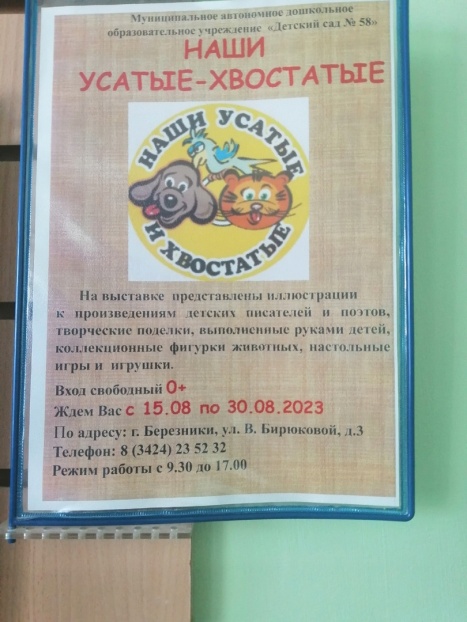 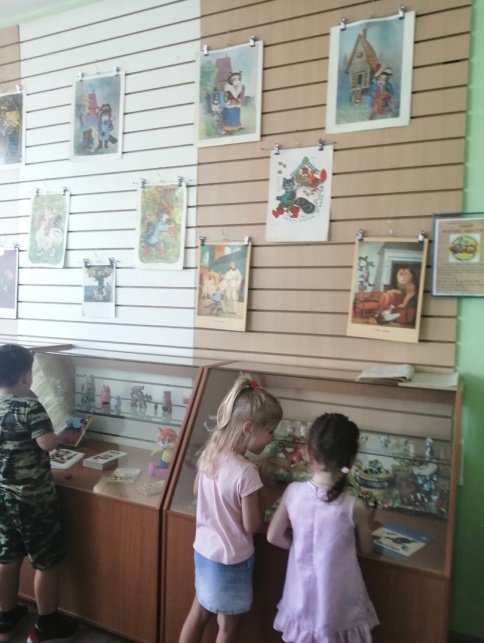 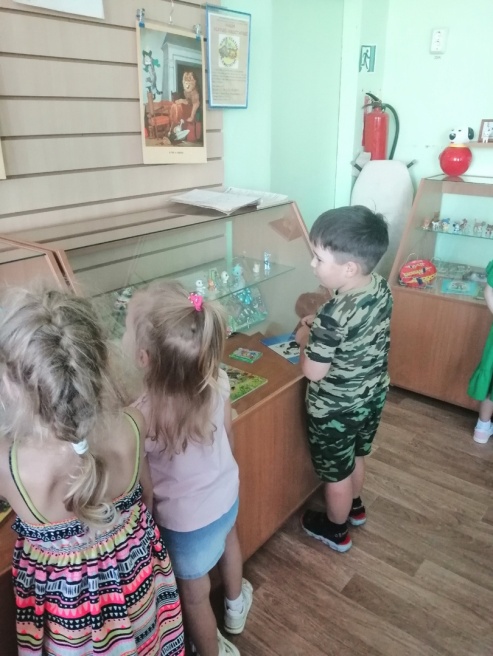 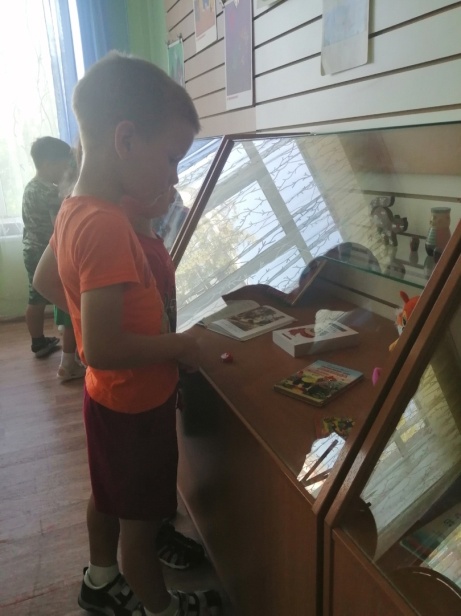 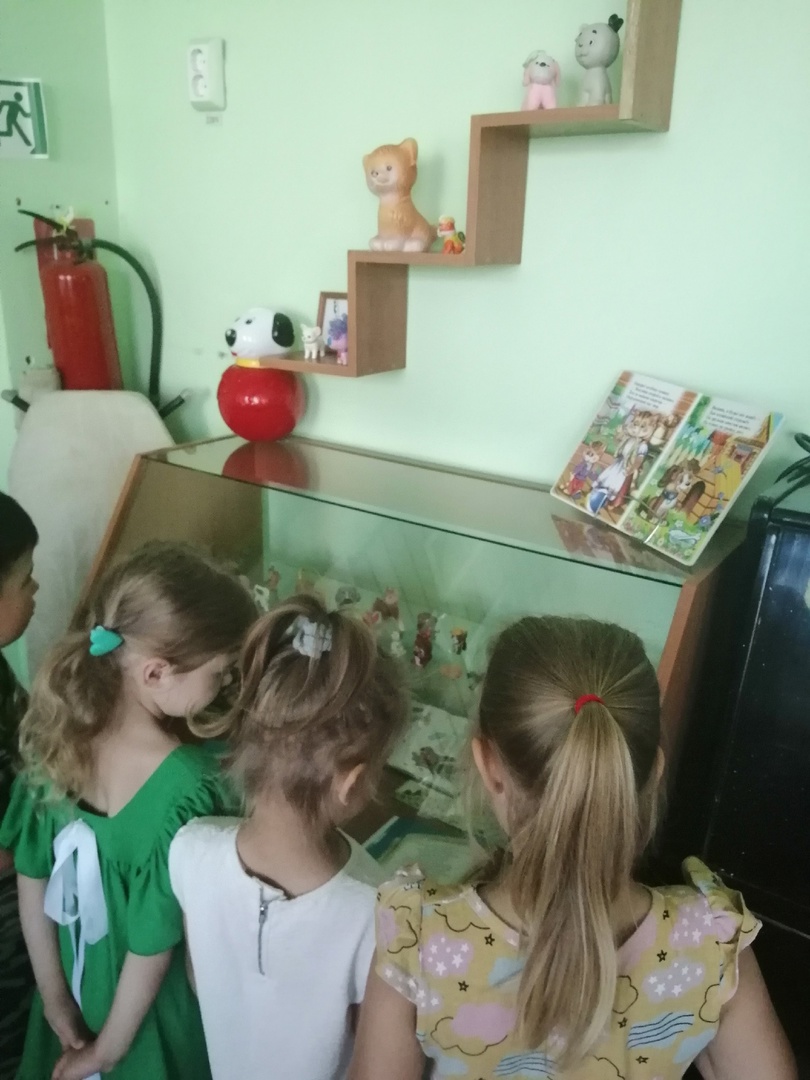 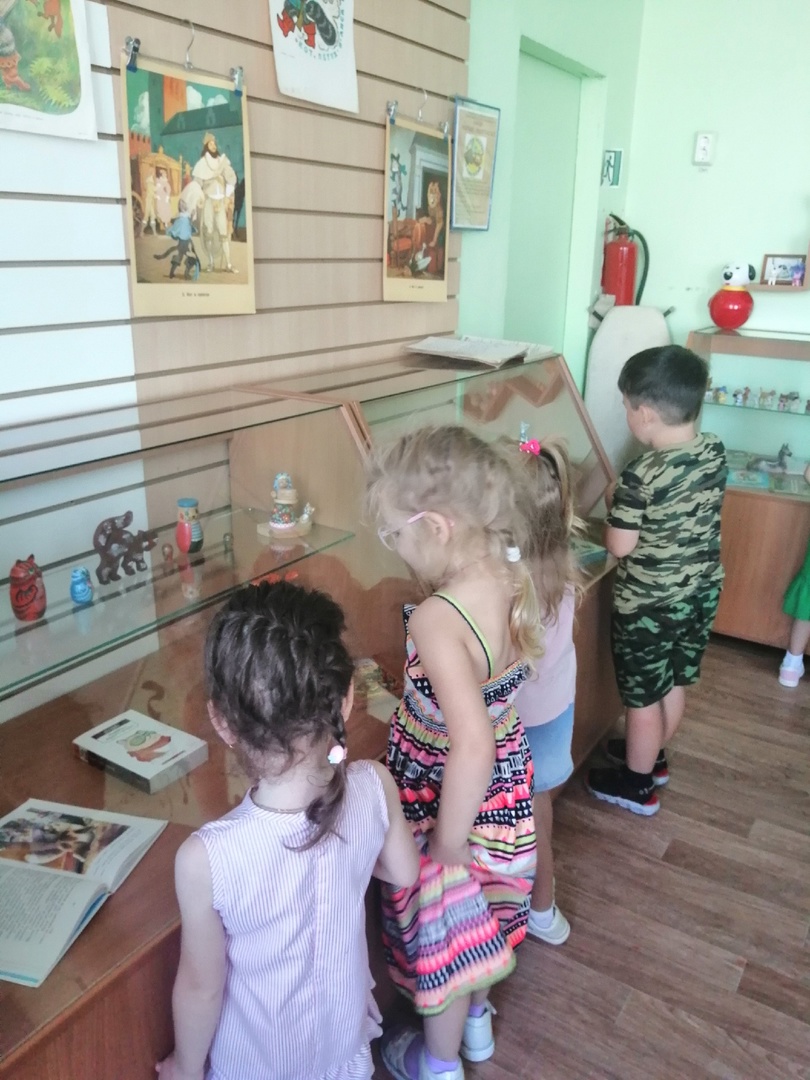 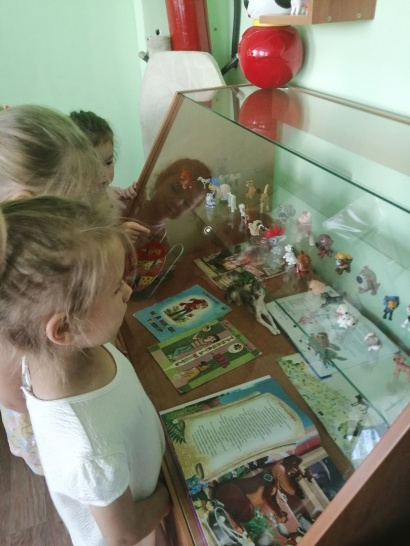 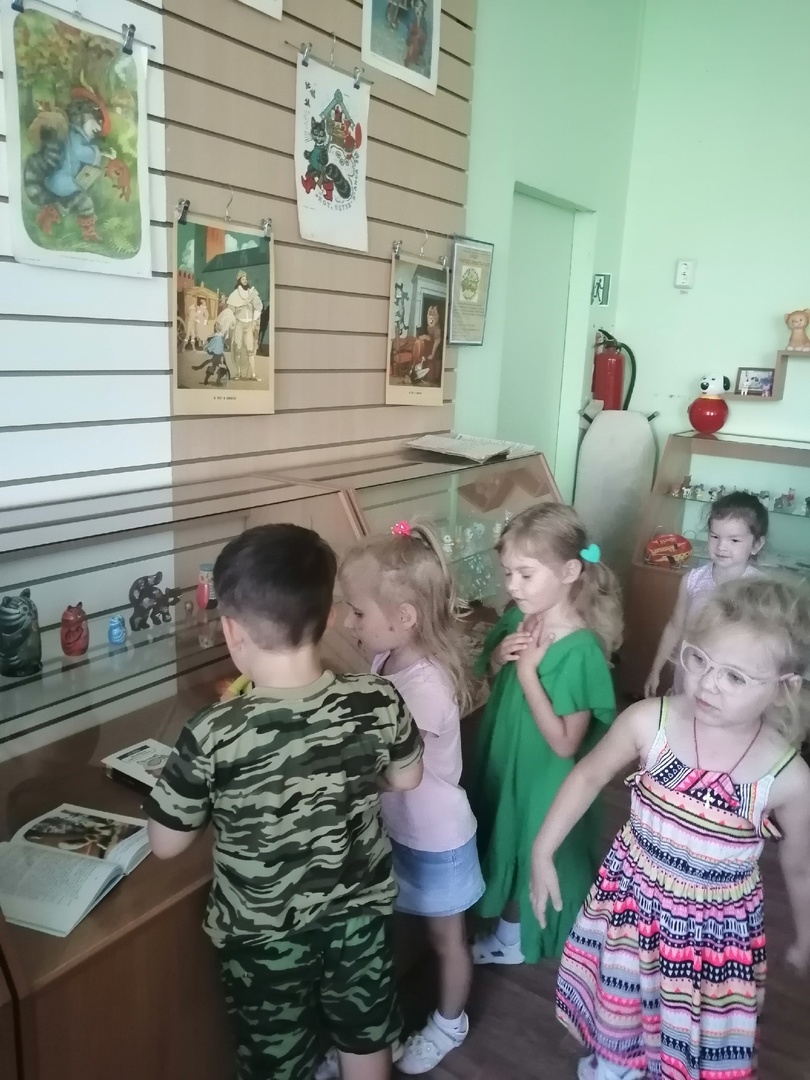 